Knowledge Organiser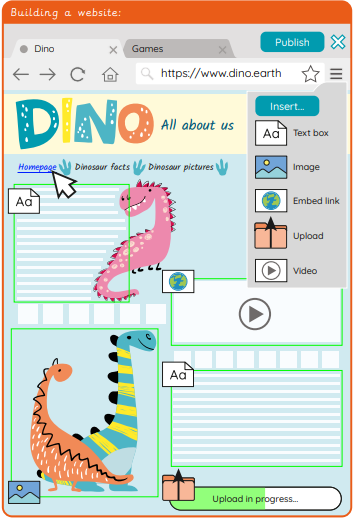 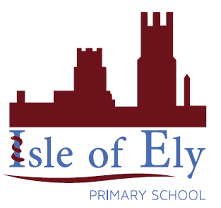 Year 4 – Spring 1 Computing – Web Design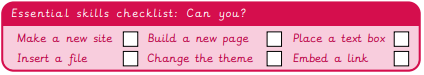 Key Vocabulary Definition CollaborationWorking with others to achieve a special goal.ContentAll information and media contained in something, for example a webpage.CreateTo make something.DesignTo make, draw or write plans for something.EditTo change and amend something.EmbedMedia files which can be stored and viewed within a webpage.FeatureThe individual parts that make up something.HeaderText at the top of the page.HyperlinkA link commonly used in web page or document, to direct you to another website or file.InsertTo place a file into a web page or piece of software. OnlineWhen a person is accessing the internet through an electronic device.PlanAn idea about how to do something in future.TabA way of opening and organising multiple websites in a single window on an internet browser. Web pageA hypertext page that can be viewed through an internet browser.WebsiteA series of web pages and other content, which can be discovered and read through an internet browser, that all belong to a single domain name. WWWThe acronym used to express the ‘World Wide Web’. It is found at the beginning of website addresses. 